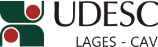 DESIGNA SERVIDORES RESPONSÁVEIS PELO PREGÃO Nº 601/2015.O Diretor Geral do Centro de Ciências Agroveterinárias, no uso de suas atribuições,RESOLVE:Designar os servidores abaixo relacionados para realização do Pregão 601/2015, referente à aquisição de máquinas e equipamentos de natureza industrial e agrícola para o CAV/UDESC e CEO/UDESC, Processo nº UDESC 8169/2015:Pregoeiro(a):Téc. Décio Luiz PoliEquipe de apoio:Téc. Antonio Fernando GóesTéc. Fabrício Celso Souza SteffenTéc. Fabiane Zulianello dos SantosTéc. Glória Maria FernandesTéc. Gilberto RechResponsável Técnico: Prof. André Anibal BrandtTéc. Luciano SchweitzerProf. João Fert NetoDiretor Geral do CAV/UDESCPORTARIA INTERNA DO CAV Nº 098/2015, de 01/06/2015